Logopedske vježbe  30.03.2020.V.Š.Pogledaj slike i ispričaj što vidiš. Za svaku sliku smisli jednu rečenicu. 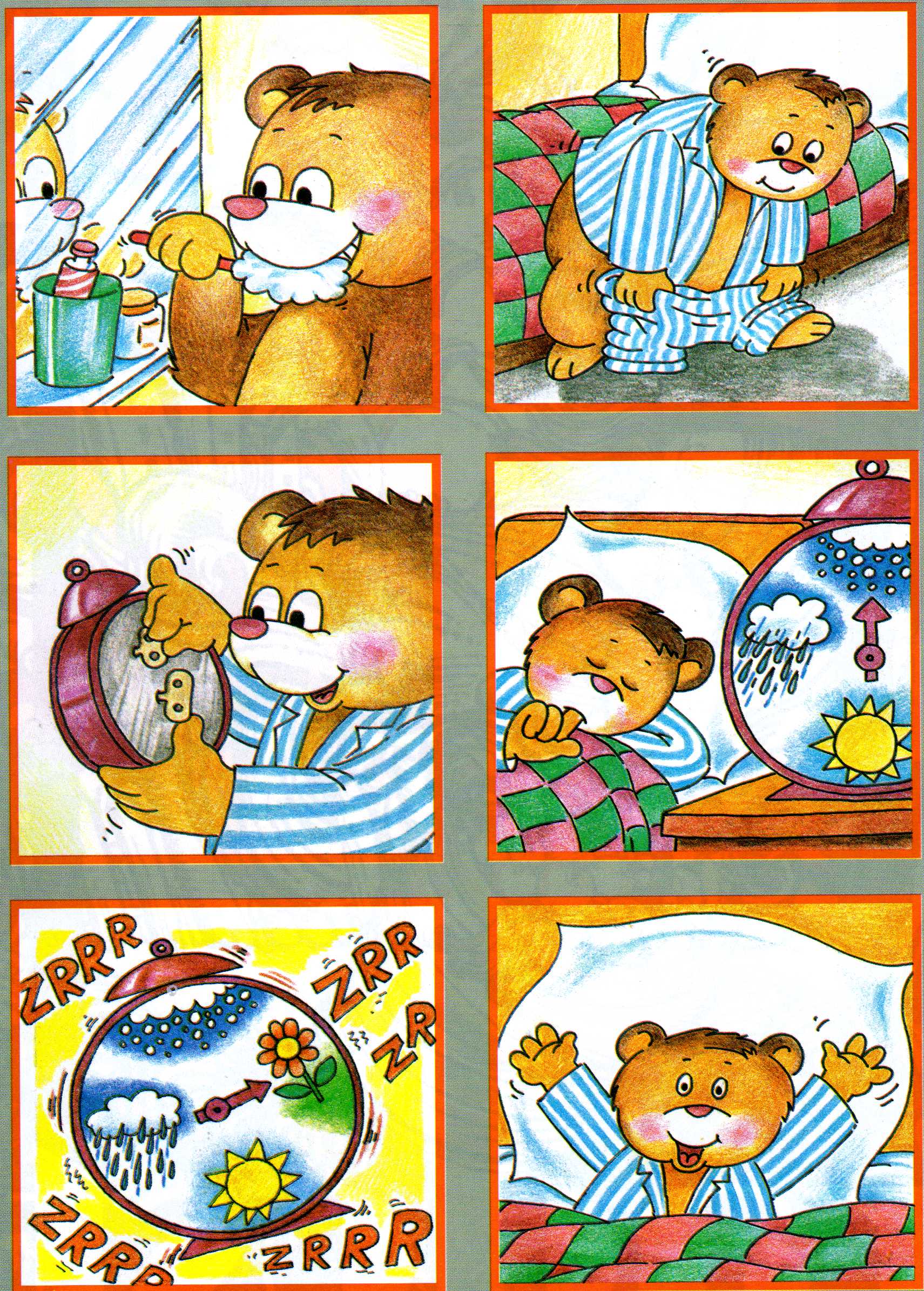 